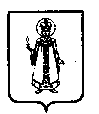 Муниципальный Совет Слободского сельского поселения Угличского муниципального района Ярославской областиР Е Ш Е Н И Еот 31.05.2023 № 34О включении имущества в состав Казны Слободского сельского поселенияВ соответствии с Федеральным законом от 06.10.2003 № 131- ФЗ «Об общих принципах организации  местного самоуправления в Российской Федерации», Решениями Муниципального Совета Слободского сельского поселения от 22.05.2007 № 15 «О Порядке управления и распоряжения муниципальным имуществом Слободского сельского поселения» (с изменениями), от 29.03.2018 № 5 «Об утверждении Положения о порядке управления муниципальным имуществом, составляющим Казну Слободского сельского поселения» (с изменениями), Муниципальный Совет Слободского сельского поселения четвертого созываРЕШИЛ:1. Включить в состав Казны Слободского сельского поселения имущество согласно Перечня, указанного в приложении № 1.2. Включить в реестр муниципального имущества Слободского сельского поселения.3. Определить балансовую стоимость имущества, указанного в Перечне.4. Контроль за исполнением решения возложить на И.о. Главы Администрации – главного бухгалтера Пенькову О.Н.5. Настоящее решение подлежит опубликованию в «Информационном вестнике Слободского сельского поселения» и размещению на Сайте Администрации Слободского сельского поселения по адресу: http://слободское-адм.рф/. Глава  Слободского сельского поселения                                М.А. АракчееваПриложение № 1 к РешениюМуниципального Совета Слободского сельского поселения от 31.05.2023 № 34Перечень имущества, подлежащего включению в состав Казны Слободского сельского поселенияЖилой дом с кадастровым номером 76:16:010101:978, площадью 63,9 кв.м, расположенный по адресу Ярославская область, Угличский район, д. Потопчино.Земельный участок с кадастровым номером 76:16:010254:73, площадью 1569 кв.м, категория земель: земли населенных пунктов, с разрешенным использованием – для ведения личного подсобного хозяйства, кадастровая стоимость 358 045 рублей, 80 копеек,  расположенный по адресу Ярославская область, Угличский район, д. Потопчино.Земельный участок с кадастровым номером 76:16:010254:42, площадью 1420 кв.м, категория земель: земли населенных пунктов, с разрешенным использованием – для ведения личного подсобного хозяйства, кадастровая стоимость 381 227 рублей, 40 копеек,  расположенный по адресу Ярославская область, Угличский район, д. Потопчино.